To: [Recipient’s Email ID]CC: [Your Email ID]Subject: Thank You For Inviting Me To The Business MeetingRespected [Mrs.] [Recipient’s Name],I am writing this letter to deeply express my gratitude for arranging the business meeting at your company, yesterday. It was a pleasure meeting you and I must also say that you are a wonderful host. Before visiting your office, I had little information about the workings of your company but after visiting your company I was able to expand my knowledge about your company. The way you explained in detail about your company was very easy to understand. I appreciate your ability to explain things eloquently.After the meeting, I could understand the problem you are facing with your business and for that, my company has a perfect solution. Our products can help in solving your problem. Many companies similar to your company had the same problem and by using our products they could solve their problems. If you are interested in our products, I can again come to your office and give a detailed explanation of our products. Once again, thank you for arranging the meeting at your company. I hope that I get the opportunity to visit your company once again.Yours sincerely,[Your Name][Contact Number]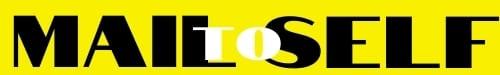 